Саратовская область седьмая в рейтинге «содействия развитию конкуренции»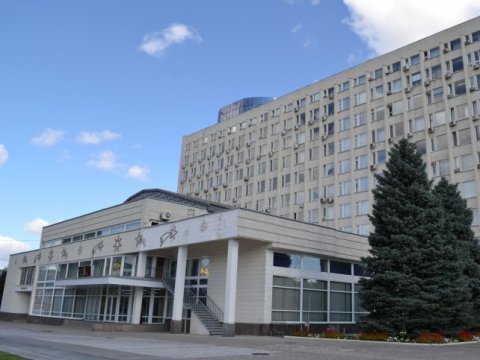 Аналитический центр при правительстве РФ опубликовал доклад о результатах исследования содействия в регионах России развитию конкуренции. По данным за прошедший 2016 год Саратовская область заняла седьмое место по «реализации положений стандарта развития конкуренции».При этом, по реализации составляющих стандарта регион занял 15 место – исполнено лишь 78,21% необходимых показателей. А по критерию «Достижение установленных целевых значений» регион перевыполнил установки – 102,41%. Средний показатель исполнения программы составил 90,31%, что позволило занять Саратовской области место в топ-10.Отмечается, что по сравнению с 2015 годом область поднялась в рейтинге на 28 строк.